                  Musestuens månedsplan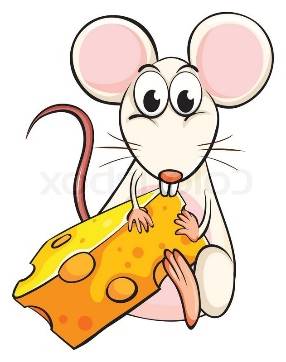              FEBRUAR 2023
UGE: 5EMNE:ONSDAG D. 1/2VELKOMMEN TIL VILLYTORSDAG D. 2/2KREAFREDAG D. 3/2KREAUGE: 6EMNE: BEVÆGELSESUGEMANDAG D. 6/2TIRSDAG D. 7/2KÆLDERONSDAG D. 8/2TURDAGTORSDAG D. 9/2VI HOLDER ANKERS 2 ÅR´S FØDSELSDAG.FREDAG D. 10/2UGE: 7EMNE: VINTERFERIE MANDAG D. 13/2TIRSDAG D. 14/2ONSDAG D. 15/2TORSDAG D. 16/2FREDAG D. 17/2UGE: 8EMNE:MANDAG D. 20/2KREATIRSDAG D. 21/2KÆLDERONSDAG D. 22/2MADDAG – HUSK FRUGTMADPAKKETORSDAG D. 23/2LEGEPLADSFREDAG D. 24/2FASTELAVNSFEST – SE OPSLAGUGE: 9EMNE: SCIENCEMANDAG D. 27/2SCIENCEFORSØGTIRSDAG D. 28/2KÆLDER – VI SIGER FARVEL TIL ALFRED DER STARTER I BØRNEHAVE